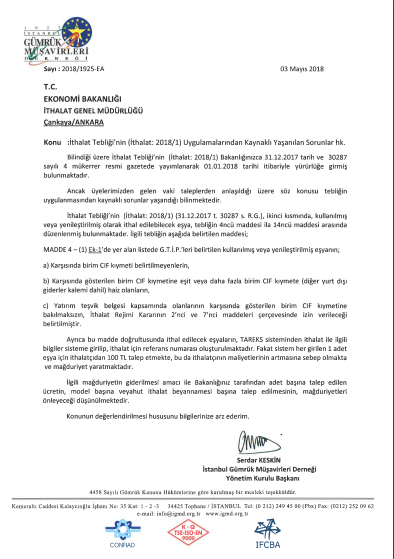 T.C.EKONOMİ BAKANLIĞIİthalat Genel MüdürlüğüSayı : 35236067 - 249 - E.49393                                                                                                          10.05.2018Konu: Kullanılmış Eşya İthaliGÜMRÜK MÜŞAVİRLERİ DERNEĞİ 
Kemeraltı Cad. Kalaycıoğlu İş Hanı No:35 Kat. 1-2-3 
34425 Tophane/ÎSTANBULİlgi: Bakanlığımız kayıtlarına 04/05/2018 tarih ve 56389 sayı ile giren yazınız.İlgi'de kayıtlı yazınız konusu Tareks sistemi üzerinden ithal edilen kullanılmış eşya ithalatında tahsil edilen başvuru ücretine ilişkin talebiniz incelenmiştir.3/6/2011 tarihli 637 sayılı Ekonomi Bakanlığının Teşkilat ve Görevleri Hakkında Kanun Hükmünde Kararnamenin 26. maddesi çerçevesinde kurulan Döner Sermaye İşletmesi Yönetim Kurulunca İthalat Tebliği eki (EK-1) ve (Ek-2) listelerinde mevcut eşyalar için Tareks üzerinden yapılacak ithalat başvurularında 01/01/2017 tarihinden itibaren her bir adet için 100,00 (Yüz Türk Lirası) başvuru bedeli alınması kararlaştırılmıştır.Bilgilerini rica ederim.Cumhur YAĞCI Bakan a.Daire Başkanı